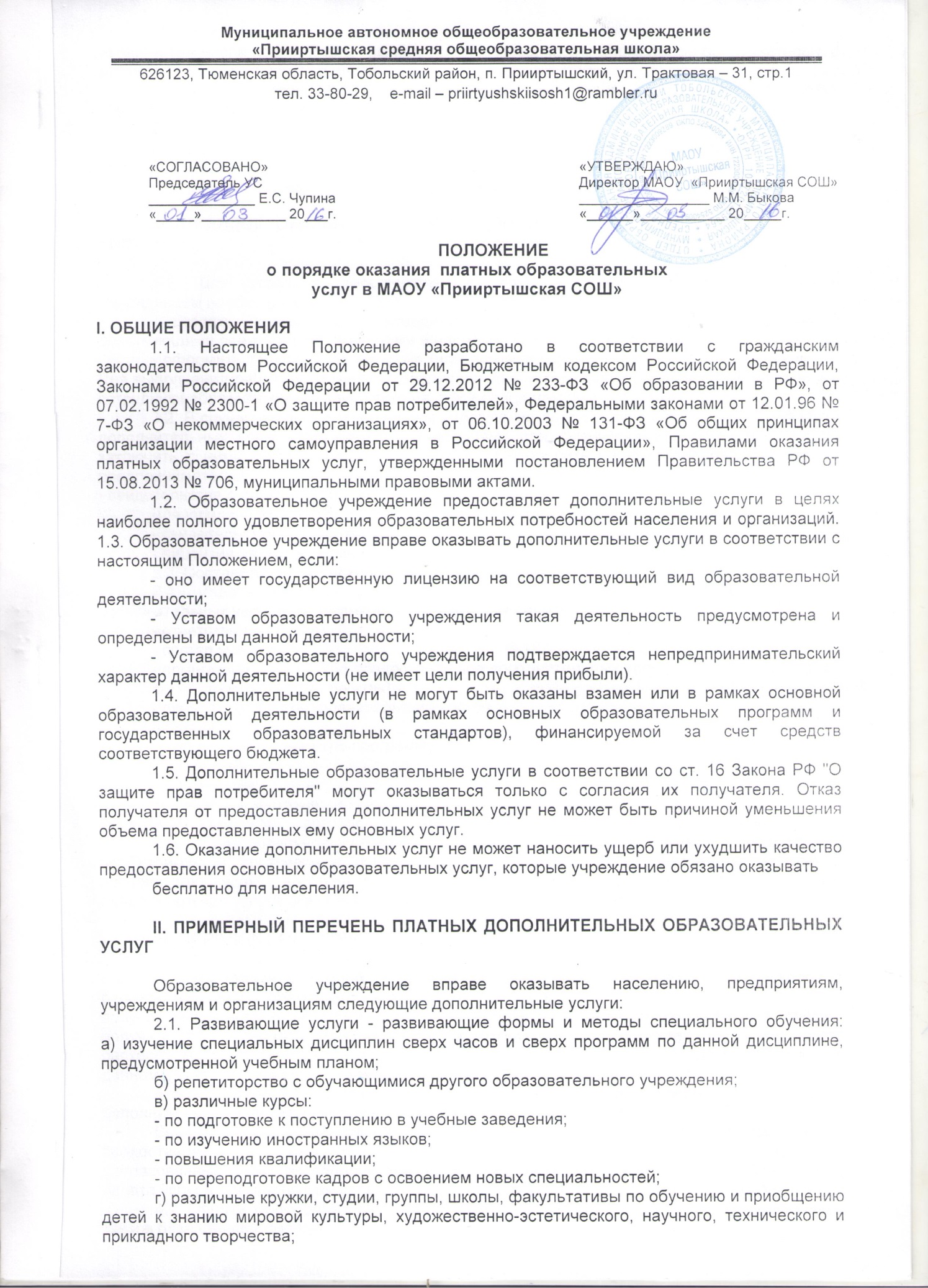 ПОЛОЖЕНИЕ
о порядке оказания  платных образовательных
услуг в МАОУ «Прииртышская СОШ»
I. ОБЩИЕ ПОЛОЖЕНИЯ1.1. Настоящее Положение разработано в соответствии с гражданским законодательством Российской Федерации, Бюджетным кодексом Российской Федерации, Законами Российской Федерации от 29.12.2012 № 273-ФЗ «Об образовании в РФ», от 07.02.1992 № 2300-1 «О защите прав потребителей», Федеральными законами от 12.01.96 № 7-ФЗ «О некоммерческих организациях», от 06.10.2003 № 131-ФЗ «Об общих принципах организации местного самоуправления в Российской Федерации», Правилами оказания платных образовательных услуг, утвержденными постановлением Правительства РФ от 15.08.2013 № 706, муниципальными правовыми актами.1.2. Образовательное учреждение предоставляет платные образовательные услуги в целях наиболее полного удовлетворения образовательных потребностей населения и организаций.
1.3. Образовательное учреждение вправе оказывать платные образовательные услуги в соответствии с настоящим Положением, если:- оно имеет государственную лицензию на соответствующий вид образовательной деятельности;- Уставом образовательного учреждения такая деятельность предусмотрена и определены виды данной деятельности;- Уставом образовательного учреждения подтверждается непредпринимательский характер данной деятельности (не имеет цели получения прибыли).1.4. Платные образовательные услуги не могут быть оказаны взамен или в рамках основной образовательной деятельности (в рамках основных образовательных программ и государственных образовательных стандартов), финансируемой за счет средств соответствующего бюджета.1.5. Платные образовательные услуги в соответствии со ст. 16 Закона РФ "О защите прав потребителя" могут оказываться только с согласия их получателя. Отказ получателя от предоставления платных образовательных  услуг не может быть причиной уменьшения объема предоставленных ему основных услуг.1.6. Оказание платных образовательных услуг не может наносить ущерб или ухудшить качество предоставления основных образовательных услуг, которые учреждение обязано оказывать бесплатно для населения.II. ПРИМЕРНЫЙ ПЕРЕЧЕНЬ ПЛАТНЫХ ОБРАЗОВАТЕЛЬНЫХ УСЛУГОбразовательное учреждение вправе оказывать населению, предприятиям, учреждениям и организациям следующие платные образовательные услуги:2.1. Развивающие услуги - развивающие формы и методы специального обучения:
а) изучение специальных дисциплин сверх часов и сверх программ по данной дисциплине, предусмотренной учебным планом;б) репетиторство с обучающимися другого образовательного учреждения;в) различные курсы:- по подготовке к поступлению в учебные заведения;- по изучению иностранных языков;- повышения квалификации;- по переподготовке кадров с освоением новых специальностей;г) различные кружки, студии, группы, школы, факультативы по обучению и приобщению детей к знанию мировой культуры, художественно-эстетического, научного, технического и прикладного творчества;д) создание различных учебных групп и методов специального обучения школьной жизни, в том числе подготовке дошкольников, не посещающих дошкольные образовательные учреждения, к поступлению в школу.2.2. Оздоровительные услуги, направленные на охрану и укрепление здоровья обучающихся (комплекс валеологических услуг).2.3. Профессиональная подготовка.2.4. Образовательное учреждение вправе оказывать и другие платные образовательные услуги, если они не ущемляют основной учебный процесс и не входят в образовательную.деятельность, финансируемую из средств бюджета.III. ПОРЯДОК ОКАЗАНИЯ ПЛАТНЫХ ОБРАЗОВАТЕЛЬНЫХ УСЛУГ3.1. Для оказания платных образовательных услуг муниципальным образовательным учреждением необходимо:- создать условия для проведения платных образовательных услуг в соответствии с действующими санитарными правилами и нормами (СанПиН) 2.4.2.576-96;- оформить трудовые соглашения (или договоры) выполнения платных образовательных  услуг. Для выполнения работ по оказанию платных образовательных услуг могут привлекаться как основные сотрудники образовательного учреждения, так и специалисты со стороны.3.2. В случае если образовательное учреждение предоставляет возможность оказания платных образовательных услуг сторонними организациями или физическими лицами, необходимо заключить с ними договор аренды помещения и проверить наличие для индивидуальных предпринимателей свидетельства о регистрации в качестве предпринимателя;Для юридических лиц:- свидетельства о регистрации;- лицензии на оказываемый вид деятельности.3.3. Составить смету расходов на платные образовательные услуги.3.4. Издать приказы руководителя учреждения об организации конкретных платных образовательных услуг в учреждении, в которых определить:- ответственность лиц;- состав участников;- организацию работы по предоставлению платных образовательных услуг (расписание занятий, сетку занятий, график работы);- привлекаемый преподавательский состав.Утвердить:- учебный план, учебную программу;- смету расходов;- штатное расписание;- служебные инструкции.3.5. Оформить договор с заказчиком на оказание платных образовательных услуг.
            3.6. Образовательное учреждение по требованию получателя обязано предоставить необходимую и достоверную информацию об оказываемых платных образовательных  услугах и исполнителях услуг, а также выдать документ (справку, удостоверение) о том, что платная образовательная  услуга оказана с указанием объема учебного времени.IV. ПОРЯДОК ПОЛУЧЕНИЯ И РАСХОДОВАНИЯ СРЕДСТВ4.1. На оказание каждой платной образовательной услуги составляется смета расходов в расчете на одного получателя этой услуги. Смета рассчитывается в целом на группу получателей одного вида услуги, и затем определяется цена отдельной услуги на каждого получателя. В случае предоставления получателю ряда дополнительных услуг смета расходов может рассчитываться по комплексу дополнительных услуг, осуществляемых в данном образовательном учреждении.Администрация образовательного учреждения обязана ознакомить получателей платной образовательной услуги со сметой в целом и в расчете на одного получателя.Смета разрабатывается непосредственно образовательным учреждением и предоставляется на рассмотрение в комиссию по согласованию цен и тарифов. Согласованный тариф на платные образовательные услуги утверждается главой Тобольского муниципального района. Допускается оплата услуг в договорных ценах в соответствии с конъюнктурой спроса и предложения.4.2. Оплата за платные образовательные  услуги производится безналичным расчетом.Безналичные расчеты производятся через банки и средства зачисляются на расчетный счет образовательного учреждения.Полученные финансовые средства являются собственностью образовательного учреждения и расходуются им самостоятельно.Передача наличных денег лицам, непосредственно оказывающим платные образовательные  услуги, или другим должностным лицам учреждения запрещается.4.3. Доходы образовательного учреждения, полученные от оказания платных образовательных услуг, в полном объеме учитываются в смете доходов и расходов учреждения и отражаются в доходах соответствующего бюджета как доходы от оказания платных образовательных  услуг.4.4. Доходы от оказания платных образовательных услуг полностью реинвестируется в данное образовательное учреждение в соответствии со сметой расходов, за исключением доли Учредителя, которая определяется отдельным договором. Суммы превышения доходов над расходами используются исключительно в соответствии со сметой расходов, на основании Инструкции Министерства финансов СССР от 12.06.81 N 120 "О порядке планирования, использования и учета внебюджетных средств, а также отчетности по ним" (п. 29). Данная деятельность не является предпринимательской. В случае использования средств на иные цели, превышение дохода над расходами по итогам года признается прибылью и подлежит налогообложению.4.5. Образовательное учреждение вправе по своему усмотрению расходовать средства, полученные от оказания платных образовательных  услуг, в соответствии со сметой доходов и расходов. Полученный доход находится в полном распоряжении образовательного учреждения и расходуется им по своему усмотрению на цели развития образовательного учреждения на основании сметы расходов:- развитие и совершенствование образовательного процесса;- развитие материальной базы учреждения;- увеличение заработной платы сотрудникам и другие, в т.ч. и фонд развития образовательного учреждения, деятельность которого регулируется отдельным Положением.4.6. Образовательное учреждение вправе привлекать специалистов для оказания платных образовательных услуг на контрактной основе и осуществлять оплату труда на договорной основе.4.7. Размер и форма доплаты руководителю образовательного учреждения за организацию и контроль по осуществлению платных образовательных услуг определяется Учредителем, данные расходы включаются в состав затрат. Поощрение руководителя может осуществляться за счет средств фонда развития, направления использования которого утверждаются Советом школы.4.8. Образовательное учреждение вправе снижать цены на получение платных образовательных услуг отдельным категориям получателей этих услуг за счет других внебюджетных источников финансирования.V. ЗАКЛЮЧИТЕЛЬНЫЙ РАЗДЕЛ5.1. Муниципальный орган управления образованием осуществляет контроль соблюдения  действующего законодательства в части организации платных образовательных услуг.5.2. Муниципальный орган управления образованием вправе приостановить деятельность образовательного учреждения по оказанию платных образовательных услуг, если эта деятельность осуществляется в ущерб основной деятельности образовательного учреждения.5.3. При выявлении случаев оказания платных услуг с ущербом для основной деятельности или взимания платы за услуги, финансируемые из бюджета, Учредитель вправе принять решение об изъятии незаконно полученных сумм в соответствующий бюджет.5.4. Руководители образовательных учреждений несут персональную ответственность за деятельность по осуществлению платных услуг.5.5. Образовательное учреждение обязано ежегодно готовить отчет о поступлении и использовании внебюджетных средств и предоставлять его для ознакомления совету школы.